Czym jest inteligentny dom w XXI wieku?W naszym artykule znajdziesz odpowiedź na pytanie czym jest inteligentny dom. Zachęcamy do zapoznania się z informacjami zawartymi w tekście.Czym jest inteligentny dom - podstawowoe zagadnieniana rynku nieruchomości dostępnych jest coraz więcej technologii które pozwalają nie tylko na stworzenie nowoczesnego projektu domu ale także na wykończenie go w taki sposób by był domem inteligentnym Czym jest inteligentny dom?Jakie są zalety inteligentnego domu?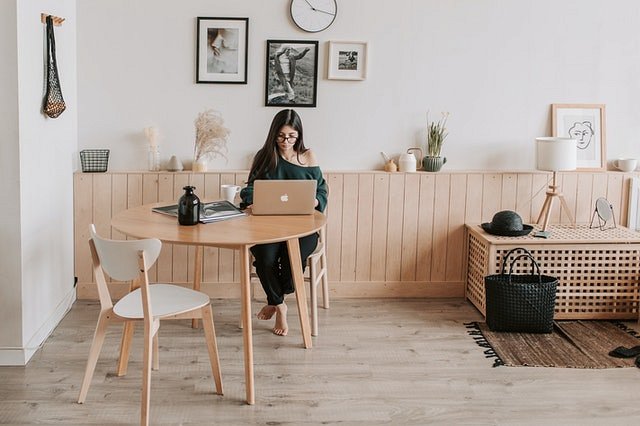 Z inteligentnymi rozwiązaniami rozwiązaniami w wszelkiego rodzaju budowlach mogliśmy się dotychczas spotkać w przestrzeni biurowych czy też przestrzeniach użyteczności publicznej Niemniej jednak od kilku lat inteligentne instalacje z powodzeniem wykorzystywane są w budownictwie mieszkalnym na przykład w dziedzinie domów szkieletowych czy też w pasywnych i nie tylko. Zatem czym jest inteligentny dom? Są to mieszkania, bądź też domy, w których znajdziemy na przykład dedykowanie sterowanie oświetleniem, czujniki gazu i dym,u wszelkiego rodzaju automatykę rolet zewnętrznych czy czujniki drzwi i okien lub monitoring z czujnikami ruchu.Czym jest inteligentny dom?Odpowiadając zatem na pytanie czym jest inteligentny dom, skupmy się na tym, iż do miejsce, w którym zostały zastosowane zautomatyzowane rozwiązania, których celem jest ułatwienie życia domowników a także dodatkowe zadbanie o bezpieczeństwo. Któż by nie chciał takiego smart house?